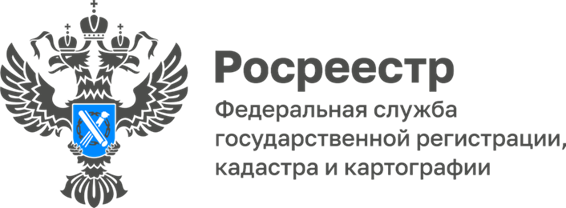 	14.07.2022В Шигонском районе право собственности зарегистрировали всего за 1,5 часаПраво Шигонского района на земельный участок, на котором планируется разместить объекты физической культуры и спорта, зарегистрировано в максимально короткие сроки. 13 июля в 10:34 заявление в электронном виде поступило на государственную регистрацию права, а в 12:02 начальником межмуниципального отдела г. Октябрьска, Шигонского района Управления Росреестра по Самарской области Оксаной Ахмадулиной уже было принято положительное решение.«Управление Росреестра по Самарской области принимает все необходимые меры по качественному и своевременному оформлению важных для региона и его жителей социальных объектов. Земельный участок в Шигонах является именно таким объектом, здесь планируется размещение физкультурно-оздоровительного комплекса», - отметила Оксана Ахмадулина.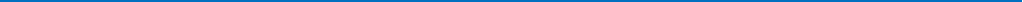 Материал подготовлен пресс-службойУправления Росреестра по Самарской областиКонтакты для СМИ:  Никитина Ольга Александровна, помощник руководителя Управления Росреестра по Самарской областиТелефон: (846) 33-22-555, Мобильный: 8 (927) 690-73-51 Эл. почта: pr.samara@mail.ruСоциальные сети:https://t.me/rosreestr_63 https://vk.com/rosreestr63